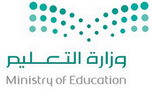 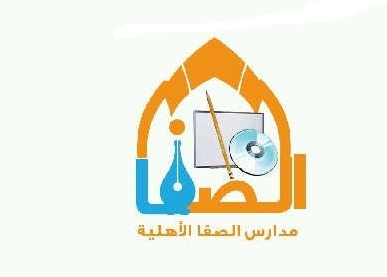 المضاعف المشترك الأصغر  إسم الطالب :   .....................................................................		           الصف : .......................................ــــــــــــــــــــــــــــــــــــــــــــــــــــــــــــــــــــــــــــــــــــــــــــــــــــــــــــــــــــــــــــــــــــــــــــــــــــــــــــــــــــــــــــــــــــــــــــــــــ                                                                      مثال (1 ) أوجد المضاعف المشترك الاصغر ( L C M ) للأعداد الأتية :                                                                                                        6 , 9 , 15                                                            2 ×  3  6 =                                                       3  × 3 9 =                                                                                      =          3   × 5 15                                                    5 2  × 3 × 3 ×  L C M =                  	   L C M = 90  ــــــــــــــــــــــــــــــــــــــــــــــــــــــــــــــــــــــــــــــــــــــــــــــــــــــــــــــــــــــــــــ    تدريب (1) أوجد L C M :		                           4 , 6 , 8  	                                ــــــــــــــــــــــــــــــــــــــــــــــــــــــــــــــــــــــــــــــــــــــــــــــــــــــــــــــــــــــــــــــــــــــــــــــــــــــــــــــ    تدريب (2) أوجد L C M :                                        9 3 , 6 ,